Inschrijvingsformulier Knack zomerstage 12 – 16 juli 2021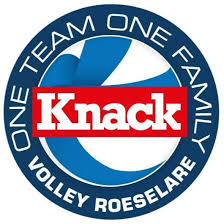 Locatie volleytuin, start2volley, volleytour en U11 - VMS 
Locatie U13 - VTIGelieve dit inschrijvingsformulier ingevuld te bezorgen via mail enkel op het volgende 
e-mailadres: hanne.descheemaeker@knackvolley.be Het inschrijvingsgeld voor de stage bedraagt voor Knack-spelers €140 ZONDER lunchpakket 
en €160 MET lunchpakket inbegrepen. 
Het inschrijvingsgeld voor de stage bedraagt voor spelers van een andere club €160 ZONDER lunchpakket en €180 MET lunchpakket inbegrepen. 
Jullie kunnen de inschrijving definitief maken door het bedrag over te schrijven op het volgende rekeningnummer: BE78 9501 6163 6586. Gelieve als mededeling de voornaam en familienaam van de speler/speelster te vermelden + zomerstage 2021.Sportieve groeten
Hanne en JohnyClubPloeg seizoen 20-21VoornaamFamilienaamAdres         Straat + huisnummer            Postcode + gemeente / stadGeboortedatumTelefoonnummer mamaTelefoonnummer papaAllergie of medische infoOpvang in voor- of namiddag?Andere praktische info, opmerkingenGelieve te schrappen wat niet past.Bestelt lunchpakket: broodje + frisdrankjeMaa:      kaas / hesp      met/zonder groentjesDi:          kaas / hesp      met/zonder groentjesWoe:      kaas / hesp      met/zonder groentjesDo:         kaas / hesp      met/zonder groentjesVrij:        kaas / hesp      met/zonder groentjesBrengt eigen lunchpakket mee.